Erklärung zur Berücksichtigung des Steuerfreibetrags nach § 3 Nr. 26 a EStG im Lohnsteuerabzugsverfahren (Ehrenamtsfreibetrag 840,00 € / 2021)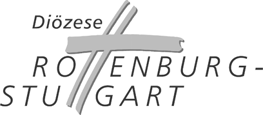 Stand 01/2021Arbeitgeber (z. B. Kirchengemeinde)Arbeitgeber (z. B. Kirchengemeinde)Arbeitgeber (z. B. Kirchengemeinde)Arbeitgeber (z. B. Kirchengemeinde)Arbeitgeber (z. B. Kirchengemeinde)Arbeitgeber (z. B. Kirchengemeinde)Arbeitgeber (z. B. Kirchengemeinde)Arbeitgeber (z. B. Kirchengemeinde)Arbeitgeber (z. B. Kirchengemeinde)Name, VornameName, VornameName, VornameName, VornameGeburtsdatumGeburtsdatumGeburtsdatumGeburtsdatumGeburtsdatumStraße, HausnummerStraße, HausnummerStraße, HausnummerStraße, HausnummerPLZ, OrtPLZ, OrtPLZ, OrtPLZ, OrtPLZ, Ort§ 3 Nr. 26 a EStGSteuerfrei sind Einnahmen aus nebenberuflicher Tätigkeit zur Förderung gemeinnütziger, mildtätiger und kirchlicher Zwecke ….im Dienst oder Auftrag einer inländischen juristischen Person des öffentlichen Rechts oder einer unter § 5 Abs. 1 Nr. 9 des Körper- schaftssteuergesetzes fallenden Einrichtung ... bis zur Höhe von insgesamt 840,00 € im Jahr. Die Steuerbefreiung ist ausgeschlos- sen, wenn für die Einnahmen aus der Tätigkeit – ganz oder teilweise – eine Steuerbefreiung nach § 3 Nr.12 oder 26 EStG gewährt wird.R 3.26 Abs. 2 LStREine Tätigkeit wird nebenberuflich ausgeübt, wenn sie – bezogen auf das Kalenderjahr – nicht mehr als ein Drittel der Arbeitszeit eines vergleichbaren Vollzeiterwerbs in Anspruch nimmt. ... Mehrere gleichartige Tätigkeiten sind zusammenzufassen. ...§ 14 Abs.1 Sozialgesetzbuch IV... die in § 3 Nr. 26 EStG genannten steuerfreien Einnahmen gelten nicht als Arbeitsentgelt.§ 3 Nr. 26 a EStGSteuerfrei sind Einnahmen aus nebenberuflicher Tätigkeit zur Förderung gemeinnütziger, mildtätiger und kirchlicher Zwecke ….im Dienst oder Auftrag einer inländischen juristischen Person des öffentlichen Rechts oder einer unter § 5 Abs. 1 Nr. 9 des Körper- schaftssteuergesetzes fallenden Einrichtung ... bis zur Höhe von insgesamt 840,00 € im Jahr. Die Steuerbefreiung ist ausgeschlos- sen, wenn für die Einnahmen aus der Tätigkeit – ganz oder teilweise – eine Steuerbefreiung nach § 3 Nr.12 oder 26 EStG gewährt wird.R 3.26 Abs. 2 LStREine Tätigkeit wird nebenberuflich ausgeübt, wenn sie – bezogen auf das Kalenderjahr – nicht mehr als ein Drittel der Arbeitszeit eines vergleichbaren Vollzeiterwerbs in Anspruch nimmt. ... Mehrere gleichartige Tätigkeiten sind zusammenzufassen. ...§ 14 Abs.1 Sozialgesetzbuch IV... die in § 3 Nr. 26 EStG genannten steuerfreien Einnahmen gelten nicht als Arbeitsentgelt.§ 3 Nr. 26 a EStGSteuerfrei sind Einnahmen aus nebenberuflicher Tätigkeit zur Förderung gemeinnütziger, mildtätiger und kirchlicher Zwecke ….im Dienst oder Auftrag einer inländischen juristischen Person des öffentlichen Rechts oder einer unter § 5 Abs. 1 Nr. 9 des Körper- schaftssteuergesetzes fallenden Einrichtung ... bis zur Höhe von insgesamt 840,00 € im Jahr. Die Steuerbefreiung ist ausgeschlos- sen, wenn für die Einnahmen aus der Tätigkeit – ganz oder teilweise – eine Steuerbefreiung nach § 3 Nr.12 oder 26 EStG gewährt wird.R 3.26 Abs. 2 LStREine Tätigkeit wird nebenberuflich ausgeübt, wenn sie – bezogen auf das Kalenderjahr – nicht mehr als ein Drittel der Arbeitszeit eines vergleichbaren Vollzeiterwerbs in Anspruch nimmt. ... Mehrere gleichartige Tätigkeiten sind zusammenzufassen. ...§ 14 Abs.1 Sozialgesetzbuch IV... die in § 3 Nr. 26 EStG genannten steuerfreien Einnahmen gelten nicht als Arbeitsentgelt.§ 3 Nr. 26 a EStGSteuerfrei sind Einnahmen aus nebenberuflicher Tätigkeit zur Förderung gemeinnütziger, mildtätiger und kirchlicher Zwecke ….im Dienst oder Auftrag einer inländischen juristischen Person des öffentlichen Rechts oder einer unter § 5 Abs. 1 Nr. 9 des Körper- schaftssteuergesetzes fallenden Einrichtung ... bis zur Höhe von insgesamt 840,00 € im Jahr. Die Steuerbefreiung ist ausgeschlos- sen, wenn für die Einnahmen aus der Tätigkeit – ganz oder teilweise – eine Steuerbefreiung nach § 3 Nr.12 oder 26 EStG gewährt wird.R 3.26 Abs. 2 LStREine Tätigkeit wird nebenberuflich ausgeübt, wenn sie – bezogen auf das Kalenderjahr – nicht mehr als ein Drittel der Arbeitszeit eines vergleichbaren Vollzeiterwerbs in Anspruch nimmt. ... Mehrere gleichartige Tätigkeiten sind zusammenzufassen. ...§ 14 Abs.1 Sozialgesetzbuch IV... die in § 3 Nr. 26 EStG genannten steuerfreien Einnahmen gelten nicht als Arbeitsentgelt.§ 3 Nr. 26 a EStGSteuerfrei sind Einnahmen aus nebenberuflicher Tätigkeit zur Förderung gemeinnütziger, mildtätiger und kirchlicher Zwecke ….im Dienst oder Auftrag einer inländischen juristischen Person des öffentlichen Rechts oder einer unter § 5 Abs. 1 Nr. 9 des Körper- schaftssteuergesetzes fallenden Einrichtung ... bis zur Höhe von insgesamt 840,00 € im Jahr. Die Steuerbefreiung ist ausgeschlos- sen, wenn für die Einnahmen aus der Tätigkeit – ganz oder teilweise – eine Steuerbefreiung nach § 3 Nr.12 oder 26 EStG gewährt wird.R 3.26 Abs. 2 LStREine Tätigkeit wird nebenberuflich ausgeübt, wenn sie – bezogen auf das Kalenderjahr – nicht mehr als ein Drittel der Arbeitszeit eines vergleichbaren Vollzeiterwerbs in Anspruch nimmt. ... Mehrere gleichartige Tätigkeiten sind zusammenzufassen. ...§ 14 Abs.1 Sozialgesetzbuch IV... die in § 3 Nr. 26 EStG genannten steuerfreien Einnahmen gelten nicht als Arbeitsentgelt.§ 3 Nr. 26 a EStGSteuerfrei sind Einnahmen aus nebenberuflicher Tätigkeit zur Förderung gemeinnütziger, mildtätiger und kirchlicher Zwecke ….im Dienst oder Auftrag einer inländischen juristischen Person des öffentlichen Rechts oder einer unter § 5 Abs. 1 Nr. 9 des Körper- schaftssteuergesetzes fallenden Einrichtung ... bis zur Höhe von insgesamt 840,00 € im Jahr. Die Steuerbefreiung ist ausgeschlos- sen, wenn für die Einnahmen aus der Tätigkeit – ganz oder teilweise – eine Steuerbefreiung nach § 3 Nr.12 oder 26 EStG gewährt wird.R 3.26 Abs. 2 LStREine Tätigkeit wird nebenberuflich ausgeübt, wenn sie – bezogen auf das Kalenderjahr – nicht mehr als ein Drittel der Arbeitszeit eines vergleichbaren Vollzeiterwerbs in Anspruch nimmt. ... Mehrere gleichartige Tätigkeiten sind zusammenzufassen. ...§ 14 Abs.1 Sozialgesetzbuch IV... die in § 3 Nr. 26 EStG genannten steuerfreien Einnahmen gelten nicht als Arbeitsentgelt.§ 3 Nr. 26 a EStGSteuerfrei sind Einnahmen aus nebenberuflicher Tätigkeit zur Förderung gemeinnütziger, mildtätiger und kirchlicher Zwecke ….im Dienst oder Auftrag einer inländischen juristischen Person des öffentlichen Rechts oder einer unter § 5 Abs. 1 Nr. 9 des Körper- schaftssteuergesetzes fallenden Einrichtung ... bis zur Höhe von insgesamt 840,00 € im Jahr. Die Steuerbefreiung ist ausgeschlos- sen, wenn für die Einnahmen aus der Tätigkeit – ganz oder teilweise – eine Steuerbefreiung nach § 3 Nr.12 oder 26 EStG gewährt wird.R 3.26 Abs. 2 LStREine Tätigkeit wird nebenberuflich ausgeübt, wenn sie – bezogen auf das Kalenderjahr – nicht mehr als ein Drittel der Arbeitszeit eines vergleichbaren Vollzeiterwerbs in Anspruch nimmt. ... Mehrere gleichartige Tätigkeiten sind zusammenzufassen. ...§ 14 Abs.1 Sozialgesetzbuch IV... die in § 3 Nr. 26 EStG genannten steuerfreien Einnahmen gelten nicht als Arbeitsentgelt.§ 3 Nr. 26 a EStGSteuerfrei sind Einnahmen aus nebenberuflicher Tätigkeit zur Förderung gemeinnütziger, mildtätiger und kirchlicher Zwecke ….im Dienst oder Auftrag einer inländischen juristischen Person des öffentlichen Rechts oder einer unter § 5 Abs. 1 Nr. 9 des Körper- schaftssteuergesetzes fallenden Einrichtung ... bis zur Höhe von insgesamt 840,00 € im Jahr. Die Steuerbefreiung ist ausgeschlos- sen, wenn für die Einnahmen aus der Tätigkeit – ganz oder teilweise – eine Steuerbefreiung nach § 3 Nr.12 oder 26 EStG gewährt wird.R 3.26 Abs. 2 LStREine Tätigkeit wird nebenberuflich ausgeübt, wenn sie – bezogen auf das Kalenderjahr – nicht mehr als ein Drittel der Arbeitszeit eines vergleichbaren Vollzeiterwerbs in Anspruch nimmt. ... Mehrere gleichartige Tätigkeiten sind zusammenzufassen. ...§ 14 Abs.1 Sozialgesetzbuch IV... die in § 3 Nr. 26 EStG genannten steuerfreien Einnahmen gelten nicht als Arbeitsentgelt.§ 3 Nr. 26 a EStGSteuerfrei sind Einnahmen aus nebenberuflicher Tätigkeit zur Förderung gemeinnütziger, mildtätiger und kirchlicher Zwecke ….im Dienst oder Auftrag einer inländischen juristischen Person des öffentlichen Rechts oder einer unter § 5 Abs. 1 Nr. 9 des Körper- schaftssteuergesetzes fallenden Einrichtung ... bis zur Höhe von insgesamt 840,00 € im Jahr. Die Steuerbefreiung ist ausgeschlos- sen, wenn für die Einnahmen aus der Tätigkeit – ganz oder teilweise – eine Steuerbefreiung nach § 3 Nr.12 oder 26 EStG gewährt wird.R 3.26 Abs. 2 LStREine Tätigkeit wird nebenberuflich ausgeübt, wenn sie – bezogen auf das Kalenderjahr – nicht mehr als ein Drittel der Arbeitszeit eines vergleichbaren Vollzeiterwerbs in Anspruch nimmt. ... Mehrere gleichartige Tätigkeiten sind zusammenzufassen. ...§ 14 Abs.1 Sozialgesetzbuch IV... die in § 3 Nr. 26 EStG genannten steuerfreien Einnahmen gelten nicht als Arbeitsentgelt.A:Ich beantrage die Berücksichtigung des Steuerfreibetrags nach § 3 Nr. 26 a EStG im Lohnsteuerabzugsverfahren für meine Tätigkeit als:(Art/Bezeichnung der Tätigkeit angeben)A:Ich beantrage die Berücksichtigung des Steuerfreibetrags nach § 3 Nr. 26 a EStG im Lohnsteuerabzugsverfahren für meine Tätigkeit als:(Art/Bezeichnung der Tätigkeit angeben)A:Ich beantrage die Berücksichtigung des Steuerfreibetrags nach § 3 Nr. 26 a EStG im Lohnsteuerabzugsverfahren für meine Tätigkeit als:(Art/Bezeichnung der Tätigkeit angeben)A:Ich beantrage die Berücksichtigung des Steuerfreibetrags nach § 3 Nr. 26 a EStG im Lohnsteuerabzugsverfahren für meine Tätigkeit als:(Art/Bezeichnung der Tätigkeit angeben)A:Ich beantrage die Berücksichtigung des Steuerfreibetrags nach § 3 Nr. 26 a EStG im Lohnsteuerabzugsverfahren für meine Tätigkeit als:(Art/Bezeichnung der Tätigkeit angeben)A:Ich beantrage die Berücksichtigung des Steuerfreibetrags nach § 3 Nr. 26 a EStG im Lohnsteuerabzugsverfahren für meine Tätigkeit als:(Art/Bezeichnung der Tätigkeit angeben)A:Ich beantrage die Berücksichtigung des Steuerfreibetrags nach § 3 Nr. 26 a EStG im Lohnsteuerabzugsverfahren für meine Tätigkeit als:(Art/Bezeichnung der Tätigkeit angeben)A:Ich beantrage die Berücksichtigung des Steuerfreibetrags nach § 3 Nr. 26 a EStG im Lohnsteuerabzugsverfahren für meine Tätigkeit als:(Art/Bezeichnung der Tätigkeit angeben)A:Ich beantrage die Berücksichtigung des Steuerfreibetrags nach § 3 Nr. 26 a EStG im Lohnsteuerabzugsverfahren für meine Tätigkeit als:(Art/Bezeichnung der Tätigkeit angeben)B:Ich übe keine weitere Tätigkeit aus.Ich übe weitere Tätigkeiten aus (bitte auch die Hauptbeschäftigung eintragen):B:Ich übe keine weitere Tätigkeit aus.Ich übe weitere Tätigkeiten aus (bitte auch die Hauptbeschäftigung eintragen):B:Ich übe keine weitere Tätigkeit aus.Ich übe weitere Tätigkeiten aus (bitte auch die Hauptbeschäftigung eintragen):B:Ich übe keine weitere Tätigkeit aus.Ich übe weitere Tätigkeiten aus (bitte auch die Hauptbeschäftigung eintragen):B:Ich übe keine weitere Tätigkeit aus.Ich übe weitere Tätigkeiten aus (bitte auch die Hauptbeschäftigung eintragen):B:Ich übe keine weitere Tätigkeit aus.Ich übe weitere Tätigkeiten aus (bitte auch die Hauptbeschäftigung eintragen):B:Ich übe keine weitere Tätigkeit aus.Ich übe weitere Tätigkeiten aus (bitte auch die Hauptbeschäftigung eintragen):B:Ich übe keine weitere Tätigkeit aus.Ich übe weitere Tätigkeiten aus (bitte auch die Hauptbeschäftigung eintragen):B:Ich übe keine weitere Tätigkeit aus.Ich übe weitere Tätigkeiten aus (bitte auch die Hauptbeschäftigung eintragen):Art der TätigkeitArbeitgeberwöchentl. Arbeitszeitwöchentl. ArbeitszeitUmfang derTätigkeit (in %)Zeitraum seitSteuerfreibetrag beansprucht€/Monat	€/JahrSteuerfreibetrag beansprucht€/Monat	€/JahrC:Den Steuerfreibetrag habe ich in diesem Kalenderjahr noch nicht in Anspruch genommen.Den Steuerfreibetrag habe ich in diesem Kalenderjahr in einem früheren Beschäftigungsverhältnis bereits in Höhe von 	€ in Anspruch genommen.Für die unter A genannten Tätigkeit soll in diesem Kalenderjahr nur ein Teilbetrag in Höhe von 	€berücksichtigt werden, da der Restbetrag in einem anderen bestehenden Arbeitsverhältnis in Anspruch genommen wird.C:Den Steuerfreibetrag habe ich in diesem Kalenderjahr noch nicht in Anspruch genommen.Den Steuerfreibetrag habe ich in diesem Kalenderjahr in einem früheren Beschäftigungsverhältnis bereits in Höhe von 	€ in Anspruch genommen.Für die unter A genannten Tätigkeit soll in diesem Kalenderjahr nur ein Teilbetrag in Höhe von 	€berücksichtigt werden, da der Restbetrag in einem anderen bestehenden Arbeitsverhältnis in Anspruch genommen wird.C:Den Steuerfreibetrag habe ich in diesem Kalenderjahr noch nicht in Anspruch genommen.Den Steuerfreibetrag habe ich in diesem Kalenderjahr in einem früheren Beschäftigungsverhältnis bereits in Höhe von 	€ in Anspruch genommen.Für die unter A genannten Tätigkeit soll in diesem Kalenderjahr nur ein Teilbetrag in Höhe von 	€berücksichtigt werden, da der Restbetrag in einem anderen bestehenden Arbeitsverhältnis in Anspruch genommen wird.C:Den Steuerfreibetrag habe ich in diesem Kalenderjahr noch nicht in Anspruch genommen.Den Steuerfreibetrag habe ich in diesem Kalenderjahr in einem früheren Beschäftigungsverhältnis bereits in Höhe von 	€ in Anspruch genommen.Für die unter A genannten Tätigkeit soll in diesem Kalenderjahr nur ein Teilbetrag in Höhe von 	€berücksichtigt werden, da der Restbetrag in einem anderen bestehenden Arbeitsverhältnis in Anspruch genommen wird.C:Den Steuerfreibetrag habe ich in diesem Kalenderjahr noch nicht in Anspruch genommen.Den Steuerfreibetrag habe ich in diesem Kalenderjahr in einem früheren Beschäftigungsverhältnis bereits in Höhe von 	€ in Anspruch genommen.Für die unter A genannten Tätigkeit soll in diesem Kalenderjahr nur ein Teilbetrag in Höhe von 	€berücksichtigt werden, da der Restbetrag in einem anderen bestehenden Arbeitsverhältnis in Anspruch genommen wird.C:Den Steuerfreibetrag habe ich in diesem Kalenderjahr noch nicht in Anspruch genommen.Den Steuerfreibetrag habe ich in diesem Kalenderjahr in einem früheren Beschäftigungsverhältnis bereits in Höhe von 	€ in Anspruch genommen.Für die unter A genannten Tätigkeit soll in diesem Kalenderjahr nur ein Teilbetrag in Höhe von 	€berücksichtigt werden, da der Restbetrag in einem anderen bestehenden Arbeitsverhältnis in Anspruch genommen wird.C:Den Steuerfreibetrag habe ich in diesem Kalenderjahr noch nicht in Anspruch genommen.Den Steuerfreibetrag habe ich in diesem Kalenderjahr in einem früheren Beschäftigungsverhältnis bereits in Höhe von 	€ in Anspruch genommen.Für die unter A genannten Tätigkeit soll in diesem Kalenderjahr nur ein Teilbetrag in Höhe von 	€berücksichtigt werden, da der Restbetrag in einem anderen bestehenden Arbeitsverhältnis in Anspruch genommen wird.C:Den Steuerfreibetrag habe ich in diesem Kalenderjahr noch nicht in Anspruch genommen.Den Steuerfreibetrag habe ich in diesem Kalenderjahr in einem früheren Beschäftigungsverhältnis bereits in Höhe von 	€ in Anspruch genommen.Für die unter A genannten Tätigkeit soll in diesem Kalenderjahr nur ein Teilbetrag in Höhe von 	€berücksichtigt werden, da der Restbetrag in einem anderen bestehenden Arbeitsverhältnis in Anspruch genommen wird.C:Den Steuerfreibetrag habe ich in diesem Kalenderjahr noch nicht in Anspruch genommen.Den Steuerfreibetrag habe ich in diesem Kalenderjahr in einem früheren Beschäftigungsverhältnis bereits in Höhe von 	€ in Anspruch genommen.Für die unter A genannten Tätigkeit soll in diesem Kalenderjahr nur ein Teilbetrag in Höhe von 	€berücksichtigt werden, da der Restbetrag in einem anderen bestehenden Arbeitsverhältnis in Anspruch genommen wird.Ich versichere, dass meine Angaben in dieser Erklärung vollständig und richtig sind. Künftige Änderungen werde ich unverzüglich der gehaltsauszahlenden Stelle schriftlich mitteilen. Mir ist bekannt, dass sich durch diese Steuerfreistellung nicht nur mein Steuerbrutto, sondern auch mein Sozialversicherungs- u. mein Zusatzversorgungsbrutto reduziert. Durch die Anwendung kann im Einzelfall auch aus einer zuvor sozialversicherungspflichtigen Beschäftigung eine sozialversicherungsfreie entstehen. Sofern dies zutrifft, erhalte ich eine entsprechende Information durch die ZGASt. Mir ist auch bekannt, dass ich alle Aufwendungen, die durch eine unterlassene oder verspätete Mitteilung entstehen, dem Arbeitgeber bzw. der gehaltsauszahlenden Stelle ersetzen muss. Auf eine tarifliche oder gesetzliche Ausschlussfrist kann ich mich nicht berufen.Diese Erklärung ist gültig bis zum Widerruf, jedoch maximal für 3 KalenderjahreIch versichere, dass meine Angaben in dieser Erklärung vollständig und richtig sind. Künftige Änderungen werde ich unverzüglich der gehaltsauszahlenden Stelle schriftlich mitteilen. Mir ist bekannt, dass sich durch diese Steuerfreistellung nicht nur mein Steuerbrutto, sondern auch mein Sozialversicherungs- u. mein Zusatzversorgungsbrutto reduziert. Durch die Anwendung kann im Einzelfall auch aus einer zuvor sozialversicherungspflichtigen Beschäftigung eine sozialversicherungsfreie entstehen. Sofern dies zutrifft, erhalte ich eine entsprechende Information durch die ZGASt. Mir ist auch bekannt, dass ich alle Aufwendungen, die durch eine unterlassene oder verspätete Mitteilung entstehen, dem Arbeitgeber bzw. der gehaltsauszahlenden Stelle ersetzen muss. Auf eine tarifliche oder gesetzliche Ausschlussfrist kann ich mich nicht berufen.Diese Erklärung ist gültig bis zum Widerruf, jedoch maximal für 3 KalenderjahreIch versichere, dass meine Angaben in dieser Erklärung vollständig und richtig sind. Künftige Änderungen werde ich unverzüglich der gehaltsauszahlenden Stelle schriftlich mitteilen. Mir ist bekannt, dass sich durch diese Steuerfreistellung nicht nur mein Steuerbrutto, sondern auch mein Sozialversicherungs- u. mein Zusatzversorgungsbrutto reduziert. Durch die Anwendung kann im Einzelfall auch aus einer zuvor sozialversicherungspflichtigen Beschäftigung eine sozialversicherungsfreie entstehen. Sofern dies zutrifft, erhalte ich eine entsprechende Information durch die ZGASt. Mir ist auch bekannt, dass ich alle Aufwendungen, die durch eine unterlassene oder verspätete Mitteilung entstehen, dem Arbeitgeber bzw. der gehaltsauszahlenden Stelle ersetzen muss. Auf eine tarifliche oder gesetzliche Ausschlussfrist kann ich mich nicht berufen.Diese Erklärung ist gültig bis zum Widerruf, jedoch maximal für 3 KalenderjahreIch versichere, dass meine Angaben in dieser Erklärung vollständig und richtig sind. Künftige Änderungen werde ich unverzüglich der gehaltsauszahlenden Stelle schriftlich mitteilen. Mir ist bekannt, dass sich durch diese Steuerfreistellung nicht nur mein Steuerbrutto, sondern auch mein Sozialversicherungs- u. mein Zusatzversorgungsbrutto reduziert. Durch die Anwendung kann im Einzelfall auch aus einer zuvor sozialversicherungspflichtigen Beschäftigung eine sozialversicherungsfreie entstehen. Sofern dies zutrifft, erhalte ich eine entsprechende Information durch die ZGASt. Mir ist auch bekannt, dass ich alle Aufwendungen, die durch eine unterlassene oder verspätete Mitteilung entstehen, dem Arbeitgeber bzw. der gehaltsauszahlenden Stelle ersetzen muss. Auf eine tarifliche oder gesetzliche Ausschlussfrist kann ich mich nicht berufen.Diese Erklärung ist gültig bis zum Widerruf, jedoch maximal für 3 KalenderjahreIch versichere, dass meine Angaben in dieser Erklärung vollständig und richtig sind. Künftige Änderungen werde ich unverzüglich der gehaltsauszahlenden Stelle schriftlich mitteilen. Mir ist bekannt, dass sich durch diese Steuerfreistellung nicht nur mein Steuerbrutto, sondern auch mein Sozialversicherungs- u. mein Zusatzversorgungsbrutto reduziert. Durch die Anwendung kann im Einzelfall auch aus einer zuvor sozialversicherungspflichtigen Beschäftigung eine sozialversicherungsfreie entstehen. Sofern dies zutrifft, erhalte ich eine entsprechende Information durch die ZGASt. Mir ist auch bekannt, dass ich alle Aufwendungen, die durch eine unterlassene oder verspätete Mitteilung entstehen, dem Arbeitgeber bzw. der gehaltsauszahlenden Stelle ersetzen muss. Auf eine tarifliche oder gesetzliche Ausschlussfrist kann ich mich nicht berufen.Diese Erklärung ist gültig bis zum Widerruf, jedoch maximal für 3 KalenderjahreIch versichere, dass meine Angaben in dieser Erklärung vollständig und richtig sind. Künftige Änderungen werde ich unverzüglich der gehaltsauszahlenden Stelle schriftlich mitteilen. Mir ist bekannt, dass sich durch diese Steuerfreistellung nicht nur mein Steuerbrutto, sondern auch mein Sozialversicherungs- u. mein Zusatzversorgungsbrutto reduziert. Durch die Anwendung kann im Einzelfall auch aus einer zuvor sozialversicherungspflichtigen Beschäftigung eine sozialversicherungsfreie entstehen. Sofern dies zutrifft, erhalte ich eine entsprechende Information durch die ZGASt. Mir ist auch bekannt, dass ich alle Aufwendungen, die durch eine unterlassene oder verspätete Mitteilung entstehen, dem Arbeitgeber bzw. der gehaltsauszahlenden Stelle ersetzen muss. Auf eine tarifliche oder gesetzliche Ausschlussfrist kann ich mich nicht berufen.Diese Erklärung ist gültig bis zum Widerruf, jedoch maximal für 3 KalenderjahreIch versichere, dass meine Angaben in dieser Erklärung vollständig und richtig sind. Künftige Änderungen werde ich unverzüglich der gehaltsauszahlenden Stelle schriftlich mitteilen. Mir ist bekannt, dass sich durch diese Steuerfreistellung nicht nur mein Steuerbrutto, sondern auch mein Sozialversicherungs- u. mein Zusatzversorgungsbrutto reduziert. Durch die Anwendung kann im Einzelfall auch aus einer zuvor sozialversicherungspflichtigen Beschäftigung eine sozialversicherungsfreie entstehen. Sofern dies zutrifft, erhalte ich eine entsprechende Information durch die ZGASt. Mir ist auch bekannt, dass ich alle Aufwendungen, die durch eine unterlassene oder verspätete Mitteilung entstehen, dem Arbeitgeber bzw. der gehaltsauszahlenden Stelle ersetzen muss. Auf eine tarifliche oder gesetzliche Ausschlussfrist kann ich mich nicht berufen.Diese Erklärung ist gültig bis zum Widerruf, jedoch maximal für 3 KalenderjahreIch versichere, dass meine Angaben in dieser Erklärung vollständig und richtig sind. Künftige Änderungen werde ich unverzüglich der gehaltsauszahlenden Stelle schriftlich mitteilen. Mir ist bekannt, dass sich durch diese Steuerfreistellung nicht nur mein Steuerbrutto, sondern auch mein Sozialversicherungs- u. mein Zusatzversorgungsbrutto reduziert. Durch die Anwendung kann im Einzelfall auch aus einer zuvor sozialversicherungspflichtigen Beschäftigung eine sozialversicherungsfreie entstehen. Sofern dies zutrifft, erhalte ich eine entsprechende Information durch die ZGASt. Mir ist auch bekannt, dass ich alle Aufwendungen, die durch eine unterlassene oder verspätete Mitteilung entstehen, dem Arbeitgeber bzw. der gehaltsauszahlenden Stelle ersetzen muss. Auf eine tarifliche oder gesetzliche Ausschlussfrist kann ich mich nicht berufen.Diese Erklärung ist gültig bis zum Widerruf, jedoch maximal für 3 KalenderjahreIch versichere, dass meine Angaben in dieser Erklärung vollständig und richtig sind. Künftige Änderungen werde ich unverzüglich der gehaltsauszahlenden Stelle schriftlich mitteilen. Mir ist bekannt, dass sich durch diese Steuerfreistellung nicht nur mein Steuerbrutto, sondern auch mein Sozialversicherungs- u. mein Zusatzversorgungsbrutto reduziert. Durch die Anwendung kann im Einzelfall auch aus einer zuvor sozialversicherungspflichtigen Beschäftigung eine sozialversicherungsfreie entstehen. Sofern dies zutrifft, erhalte ich eine entsprechende Information durch die ZGASt. Mir ist auch bekannt, dass ich alle Aufwendungen, die durch eine unterlassene oder verspätete Mitteilung entstehen, dem Arbeitgeber bzw. der gehaltsauszahlenden Stelle ersetzen muss. Auf eine tarifliche oder gesetzliche Ausschlussfrist kann ich mich nicht berufen.Diese Erklärung ist gültig bis zum Widerruf, jedoch maximal für 3 KalenderjahreDatum: 		Unterschrift:   	Bei Minderjährigen zusätzlich Unterschrift des gesetzlichen VertretersDatum: 		Unterschrift:   	Bei Minderjährigen zusätzlich Unterschrift des gesetzlichen VertretersDatum: 		Unterschrift:   	Bei Minderjährigen zusätzlich Unterschrift des gesetzlichen VertretersDatum: 		Unterschrift:   	Bei Minderjährigen zusätzlich Unterschrift des gesetzlichen VertretersDatum: 		Unterschrift:   	Bei Minderjährigen zusätzlich Unterschrift des gesetzlichen VertretersDatum: 		Unterschrift:   	Bei Minderjährigen zusätzlich Unterschrift des gesetzlichen VertretersDatum: 		Unterschrift:   	Bei Minderjährigen zusätzlich Unterschrift des gesetzlichen VertretersDatum: 		Unterschrift:   	Bei Minderjährigen zusätzlich Unterschrift des gesetzlichen VertretersDatum: 		Unterschrift:   	Bei Minderjährigen zusätzlich Unterschrift des gesetzlichen Vertreters